DECRETO  N.º 120/2022              EMENTA: Nomeia Servidor  em cargo efetivo e dá outras providências.O Prefeito do Município de Arapuã, Estado do Paraná, Sr. DEODATO MATIAS, no uso de suas atribuições conferidas pela Lei Municipal nº 297/2008, de 02 de janeiro de 2.008, e a lei 359/2010, de 08 de julho de 2.010, considerando o resultado final do concurso Público de provas e títulos, realizado através do Edital 001/2022, de 28/07/2021;DECRETAArt. 1º - Nomear nesta data, os candidatos abaixo relacionados:FÁBIO MENDES GOMES portador da Cédula de Identidade nº 10.298.110-3 e inscrito no CPF/MF nº 088.038.189-2, para exercer o Cargo de motorista, cargo efetivo dos servidores municipais, carga horária de 40 h/semanais.MARCOS RAFAEL DA COSTA FONSECA portador da cédula de Identidade nº 13.919.596-5 e inscrito no CPF/MF nº 109.216.439-18, para exercer o Cargo de Agente de Combate  a Endemias, cargo efetivo dos servidores Municipais, com carga horária de 40 h/semanais.Art. 2º Os servidores deverão cumprir estágio probatório de três anos,  até posterior deliberação. Art.3º - Este Decreto entra em vigor na data de sua publicação, ficando revogadas  as disposições em contrário.Edifício da Prefeitura Municipal de Arapuã, aos nove dias do mês de Novembro   do ano de dois mil e vinte e dois.  DEODATO MATIASPrefeito do Município de Arapuã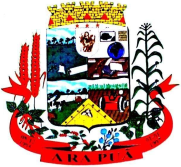 PREFEITURA MUNICIPAL DE ARAPUÃEstado do Paraná